Grant Payment Request Form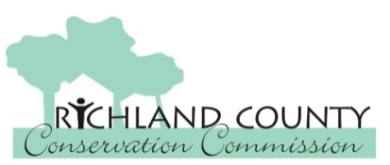 Organization (Pay to):  	Mailing Address:  	Project Name:  	Amount requested:  	$		Grant Number: _______________               Grant Award: $		Paid to date:  $	Description of work accomplished:Identify tasks and completion % for each task Signature of authorized grantee official verifying accuracy of information and attachments:	          Date:  	For Office Use Only:  Date:________    Obj:___________   Key Codes:____________________________Approval signatures ____________________________________________________________________Itemized expenses by category (not including match):(Attach receipts, invoices, personnel log)  Itemized expenses by category (not including match):(Attach receipts, invoices, personnel log)  Itemized expenses by category (not including match):(Attach receipts, invoices, personnel log)  ItemCompanyExpenseExpenses to date:Description and amount of Match:(Attach receipts, invoices, personnel log)Description and amount of Match:(Attach receipts, invoices, personnel log)Description and amount of Match:(Attach receipts, invoices, personnel log)Cash MatchIn-kind MatchOtherMatch to date:Total expenses + match